PDG B-5 TA Center Community of Practice and Workgroup SurveyThank you for being a member of [Community of Practice/workgroup title]. Your thoughts and suggestions are important for improving [Communities of Practice/Workgroup]. Your individual responses will be kept private. Only aggregate information will be shared. This survey should take you about 5 minutes to complete. Thank you for taking the time to complete this feedback form!  Did you participate* in the [CoP/Workgroup Name] on the MyPeers platform at any time between [date range]?YesNo [If no, skip to end]*Participation includes any level of interaction, including reading or uploading files, reading suggested materials, reading or contributing to posts or chats, and/or participating in virtual events.Your role (select one)State staffPartner organization supporting state workFederal Program OfficerPDG B-5 Center TA provider or staffOther:Please specify your role:  ______________________________________________________________________Select your state: [Select from list of U.S. states and territories] 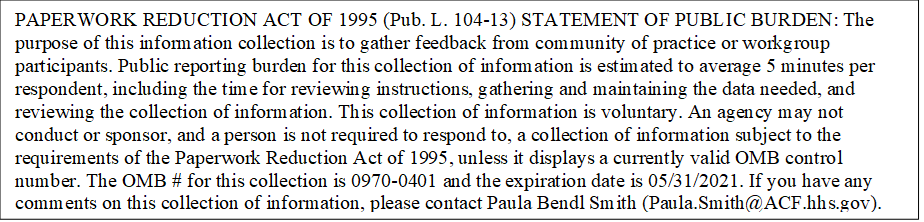 Indicate how you have participated in the [CoP/Workgroup Name] since [date CoP/workgroup began or last feedback survey for this CoP/workgroup]? Select all that apply.Read files or uploaded filesRead materials suggested or providedRead posts or contributed to postsRead chats or participated in chatsParticipated in at least one virtual callParticipated in another way Specify: _________________________________________________________Rate the quality of the information and resources provided in [CoP/Workgroup name].Excellent GoodPoor Very poorRate the relevance of the information and resources to your state provided in the [CoP/Workgroup name] Very relevant Somewhat relevantNot relevant Not relevant at all Rate the usefulness of the information and resources provided in the [CoP/Workgroup name].Very relevant Somewhat relevantNot relevant Not relevant at all Indicate whether you agree or disagree with the following statements.8a. I had ample opportunities to comment and ask questions.Strongly AgreeAgree Disagree Strongly Disagree8b. I built or strengthened relationships with other colleagues from other states as a result of participating in this [CoP/workgroup].Strongly AgreeAgree Disagree Strongly Disagree8c. The [CoP/workgroup] provided enough opportunities to connect with my peers,Strongly AgreeAgree Disagree Strongly Disagree8d. Discussions were free from bias and inclusive of diverse and historically underrepresented groups  Strongly AgreeAgree Disagree Strongly DisagreeDisplay on all CoP surveys and only on final workgroup survey Achievement of Intended Outcomes of [CoP/Workgroup name]Indicate whether you agree or disagree with the following statements:  As a result of participating in the [CoP/Workgroup name] ... 9a. [Intended Outcome #1…n].Strongly Agree Agree Disagree Strongly Disagree9b.  [Intended outcome 2]Strongly Agree Agree Disagree Strongly DisagreeWe appreciate any additional comments or suggestions for improvement. If you do not want to provide additional feedback, click “Next” and submit your responses. Were there any aspects of the [CoP/Workgroup name] that were particularly useful? If so, please describe._______________________________________________________________Were there any aspects of the [CoP/Workgroup name] that could have been improved? If so, please describe._______________________________________________________________Do you have any other comments or suggestions?_____________________________________________________________________